Publicado en Madrid  el 03/02/2020 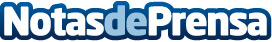 El Dr. Diego Tomás Ivancich presenta el diccionario de la cirugía de mamaLas intervenciones estéticas de mama tienen como reina indiscutible a la cirugía de aumento, que en la actualidad supera en España el 25% del total en este tipo de operaciones. Una mayor autoestima y seguridad en una misma o una vida sexual más plena son algunos de los beneficios de las cirugías mamarias. A continuación, el Dr Diego Tomás Ivancich, especialista en cirugía plástica, estética y reparadora, expone el diccionario de la cirugía de mama, de la A a la Z, para que no se escape ni un términoDatos de contacto:Dr. Diego Tomás Ivancich918 763 496Nota de prensa publicada en: https://www.notasdeprensa.es/el-dr-diego-tomas-ivancich-presenta-el Categorias: Nacional Medicina Madrid Belleza http://www.notasdeprensa.es